De Aston 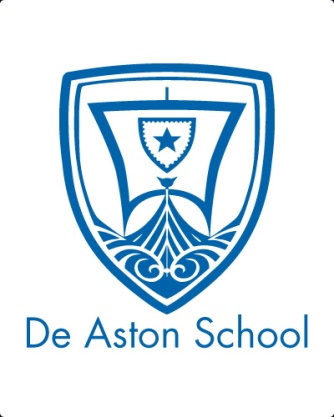 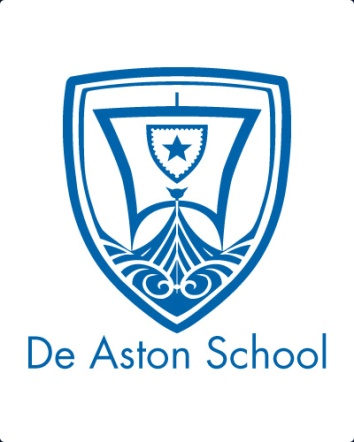 English Department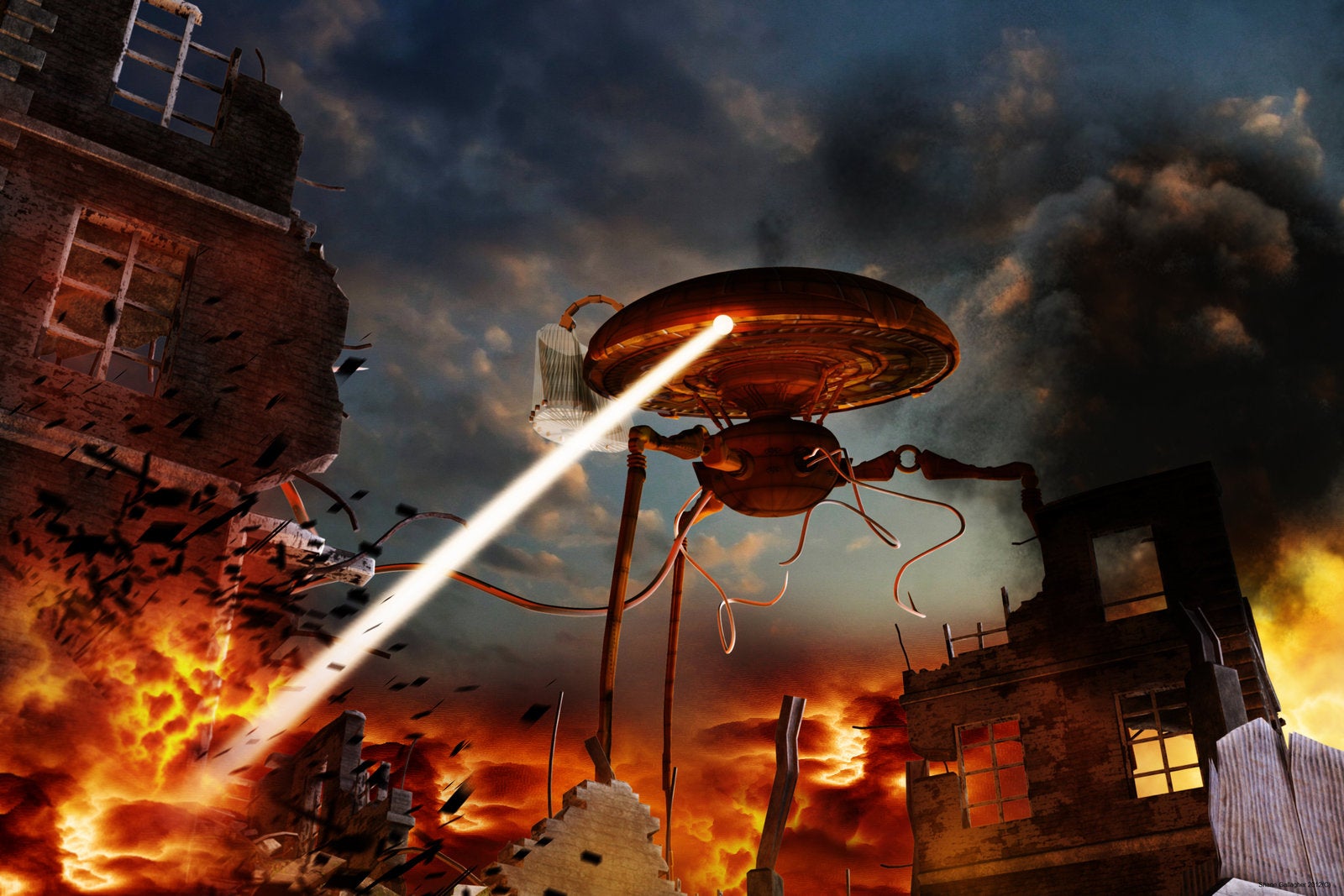 Year 8: War of the WorldsAcademic Excellence Booklet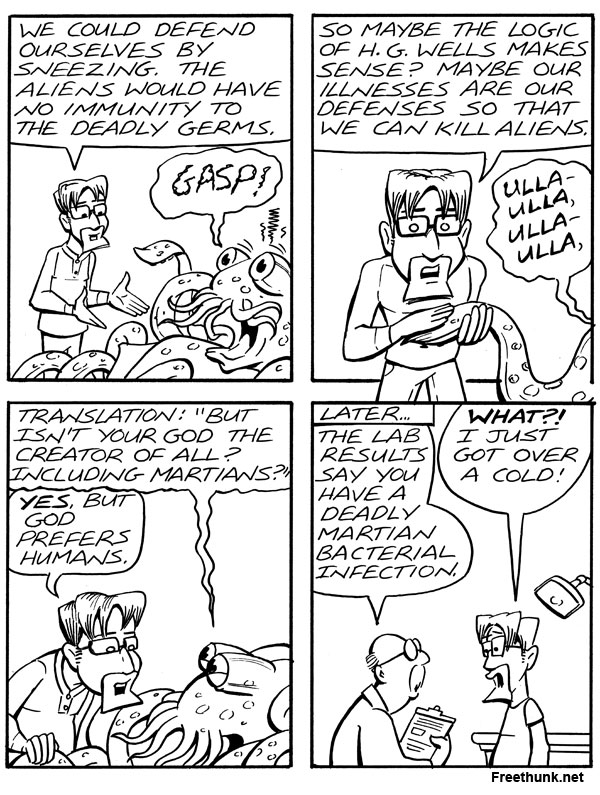 